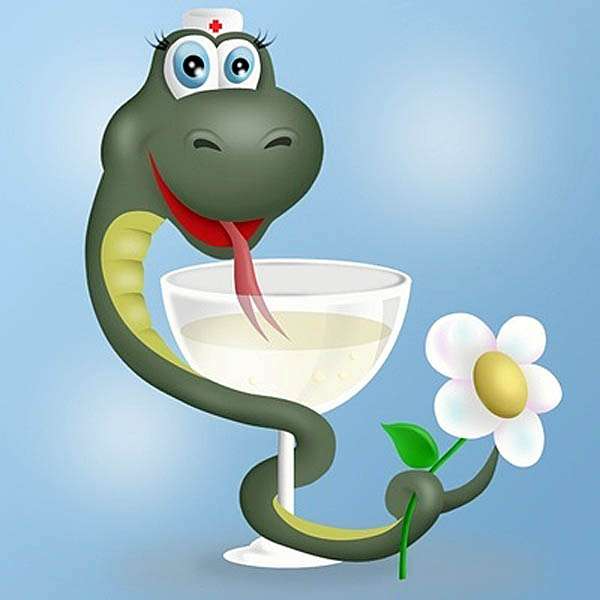 Ежегодно 7 апреля отмечается Всемирный день здоровья в ознаменование годовщины основания ВОЗ в 1948 году. Каждый год для Всемирного дня здоровья выбирается тема, отражающая какую-либо приоритетную область общественного здравоохранения. В этот день люди из всех сообществ получают возможность для участия в мероприятиях, которые могут способствовать улучшению здоровья. ТЕМА ВСЕМИРНОГО ДНЯ ЗДОРОВЬЯ 2014 ГОДА — ТРАНСМИССИВНЫЕ БОЛЕЗНИ.Что такое переносчики инфекции и трансмиссивные болезни?Переносчиками инфекции являются организмы, передающие патогенов и паразитов от одного инфицированного человека (или животного) другому. Трансмиссивные болезни — это заболевания, вызываемые этими патогенами и паразитами у людей. Они наиболее распространены в тропических районах и местах, где доступ к питьевой воде и системам санитарии представляет проблему. По оценкам, самая смертоносная трансмиссивная болезнь — малярия. Она привела в 2010 году к 660 000 случаев смерти. Большинство этих случаев произошло среди африканских детей. А трансмиссивной болезнью, распространяющейся самыми быстрыми темпами, является денге — за последние 50 лет заболеваемость денге возросла в 30 раз. Глобализация торговли и поездок и такие изменения окружающей среды, как изменение климата и урбанизация, оказывают воздействие на передачу трансмиссивных болезней и приводят к появлению этих болезней в странах, где ранее они были неизвестны.За последние годы вновь подтвержденная приверженность министерств здравоохранения и региональных и глобальных инициатив в области здравоохранения — при поддержке фондов, неправительственных организаций, частного сектора и научного сообщества — привела к снижению показателей заболеваемости и смертности, обусловленных некоторыми трансмиссивными болезнями.Во Всемирный день здоровья 2014 года внимание будет привлечено к некоторым из самых распространенных переносчиков инфекции, таким как комары, москиты, клопы, клещи и брюхоногие моллюски, ответственным за передачу широкого ряда паразитов и патогенов, поражающих людей и животных. Так, например, комары передают не только малярию и денге, но и лимфатический филяриоз, чикунгунью, японский энцефалит и желтую лихорадку. Целью кампании является повышение осведомленности в отношении угрозы, которую представляют переносчики инфекции и трансмиссивные болезни, и содействие тому, чтобы семьи и отдельные сообщества принимали меры для своей защиты. Основным элементом кампании будет предоставление информации сообществам. В связи с тем, что трансмиссивные болезни начинают выходить за рамки своего традиционного распространения, действия должны быть расширены за пределы тех стран, где эти болезни распространены в настоящее время.